 English: Teaching Certification (BA)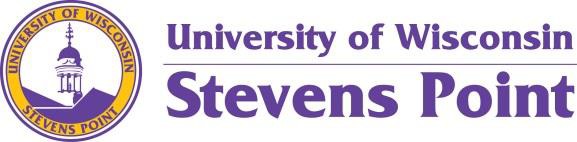 This graduation plan illustrates the type of curriculum a new student would take to complete a degree in four years. It is not meant to serve as an official document. Students should contact their academic adviser to develop a personalized plan of study. Refer to the University Catalog for a complete list of requirements: https://catalog.uwsp.edu/.*This schedule assumes placement into English 101/202, World Language 101. Student should discuss the best minor to combine with this major, dependent on career plans.
 Academic standards and policies for this major: acceptance into the English Education program requires a cumulative English GPA of 3.00. 
**Application and acceptance into the English Education Program with the English Department and the Education Departments is required.   Only those accepted into the program may take the courses in red. 
Course descriptions not listed above: ENGL 101: Freshman English; ENGL 202: Sophomore English; ENGL 211: English Literature I; ENGL 212: English Literature II; ENGL 213: American Literature I; ENGL 214: American Literature II; ENGL 333: Shakespeare (British) Early plays; 334: Shakespeare (British) Later plays; ENGL 385: Major Authors; ENGL 386: Major Authors of Ethnic Literature; and PHIL 121: Critical Thinking
Department of English 486 Collins Classroom Center Phone#: 715-346-2334    Email: EnglishDepartment@uwsp.edu        last rev:  12/10/21Semester 1 - Declare Teaching IntentCreditsSemester 2CreditsGENED (Foundation-WC) ENGL 101*3GENED (Foundation-CT) PHIL 121 3GENED (Investigation-ART/HP/SS/NS)3GENED (Foundation-QL) (Depends on math placement)3GENED (Foundation-WLN)1-2GENED (Investigation-ART/HP/SS/NS)3World Language 101* 4World Language 102* 4ENGL 157: Independent Writing1ENGL 257: Independent Writing1Total credits12-13Total credits15Semester 3CreditsSemester 4CreditsGENED (Foundation-WC) ENGL 202*3GENED (Social and Env. Resp.-ER/GA/USD)3GENED (Investigation-ART/HP/SS/NS)3GENED (Social and Env. Resp.-ER/GA/USD)3ENGL 253: Intro to Creative Writing 3GENED (Social and Env. Resp.-ER/GA/USD)3ENGL 200: Introduction to Literary Studies3ENGL 284: Introduction to Ethnic Literature in the U.S. 3ELECTIVE in American or British Literature 
(e.g., ENGL 211 or 213)3ELECTIVE in American or British Literature 
(e.g., ENGL 212 or 214)3Total credits15Total credits15Semester 5 **Apply to English Ed. and PEP ProgramCreditsSemester 6 - Pre-Methods SemesterCreditsGENED (Social and Env. Resp.-ER/GA/USD)3ENGL 345: English Language for Teachers3ELECTIVE in Major Authors (e.g., ENGL 333 or 385)3ENGL 375: Young Adult Literature3ELECTIVE in Major Authors (e.g., ENGL 334 or 386)3ENGL 381: Reading for Teachers3ENGL 379: Rhetorical Theory3EDUC 351: Educating Students w/ Special Needs in Gen. Ed.3General ELECTIVE3EDUC 381: Educational Psychology 2EDUC 382: Managing Learning Environments1Total credits15Total credits15Semester 7 - Methods SemesterCreditsSemester 8 - Student Teaching SemesterCreditsENGL 355: Methods of Teaching Composition3ENED 398:  Student Teaching16ENGL 356: Methods of Teaching Literature3ENGL 400: Student Teaching Seminar1ENGL 393: Technologies for English Education3ENGL 497: Senior Seminar in English Education1Total credits17ENED 396: Practicum2Total credits12Summer or WinterimCreditsEDUC 385: Teaching the Early Adolescent (only offered in summer or winterim)3EDUC 373: Publication for Teachers (summer only)3Total credits6